Figure S1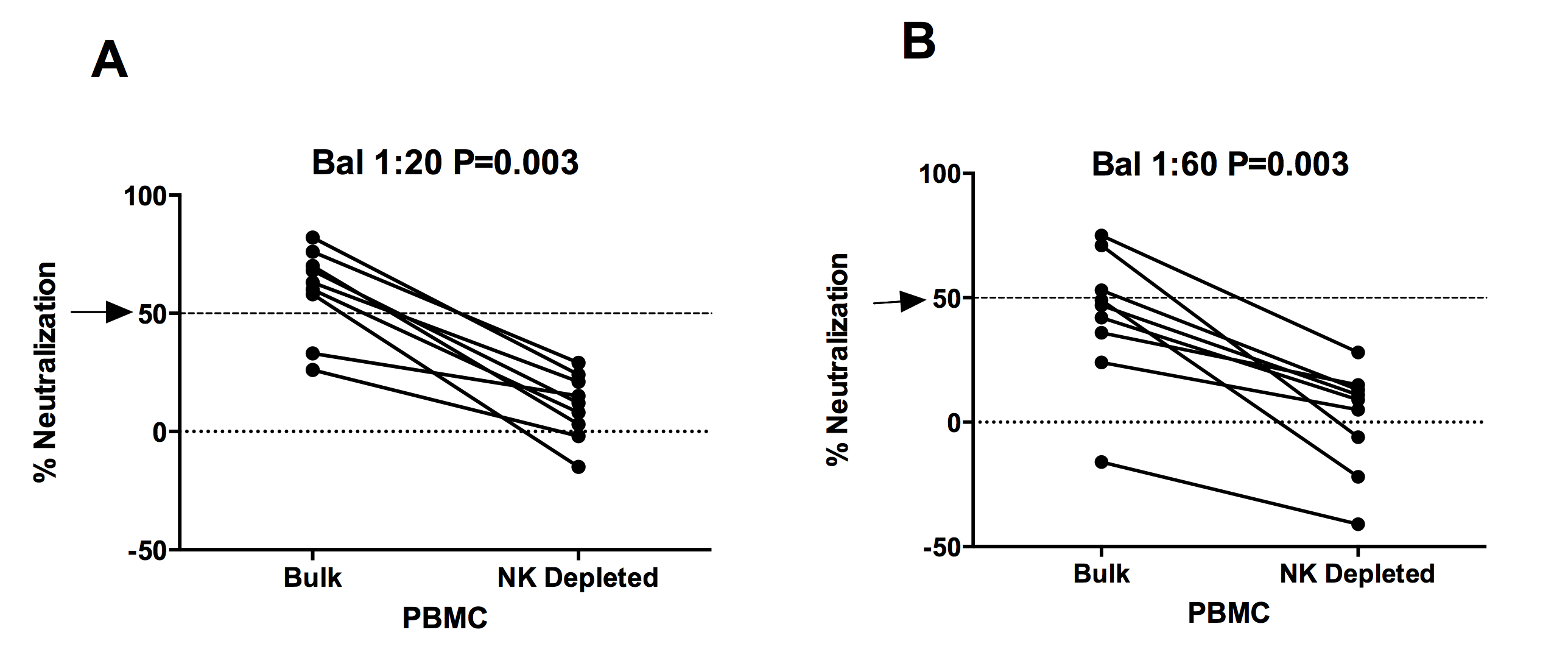 Figure S2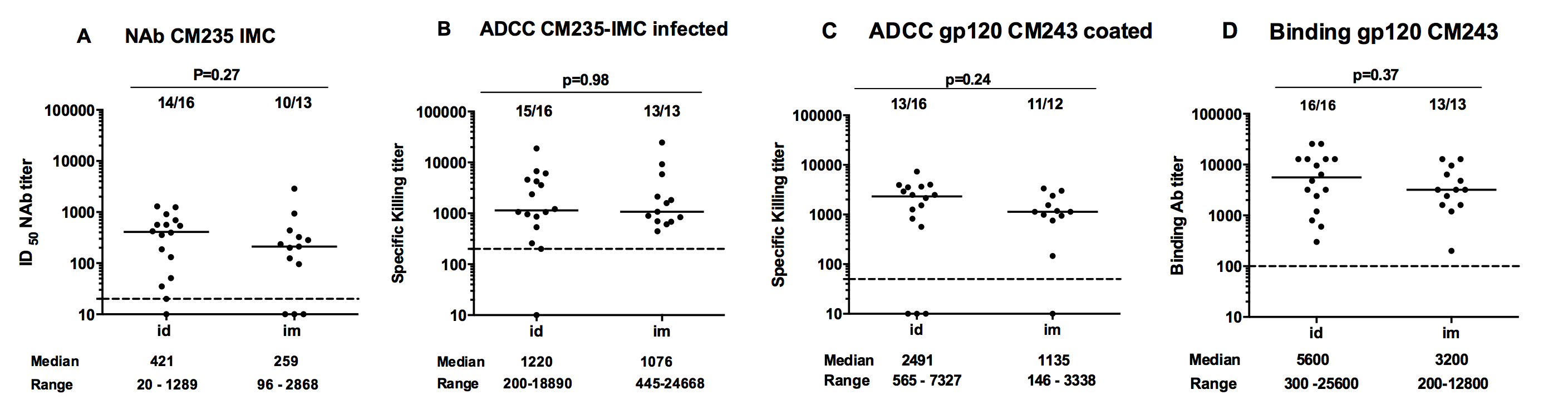 Figure S3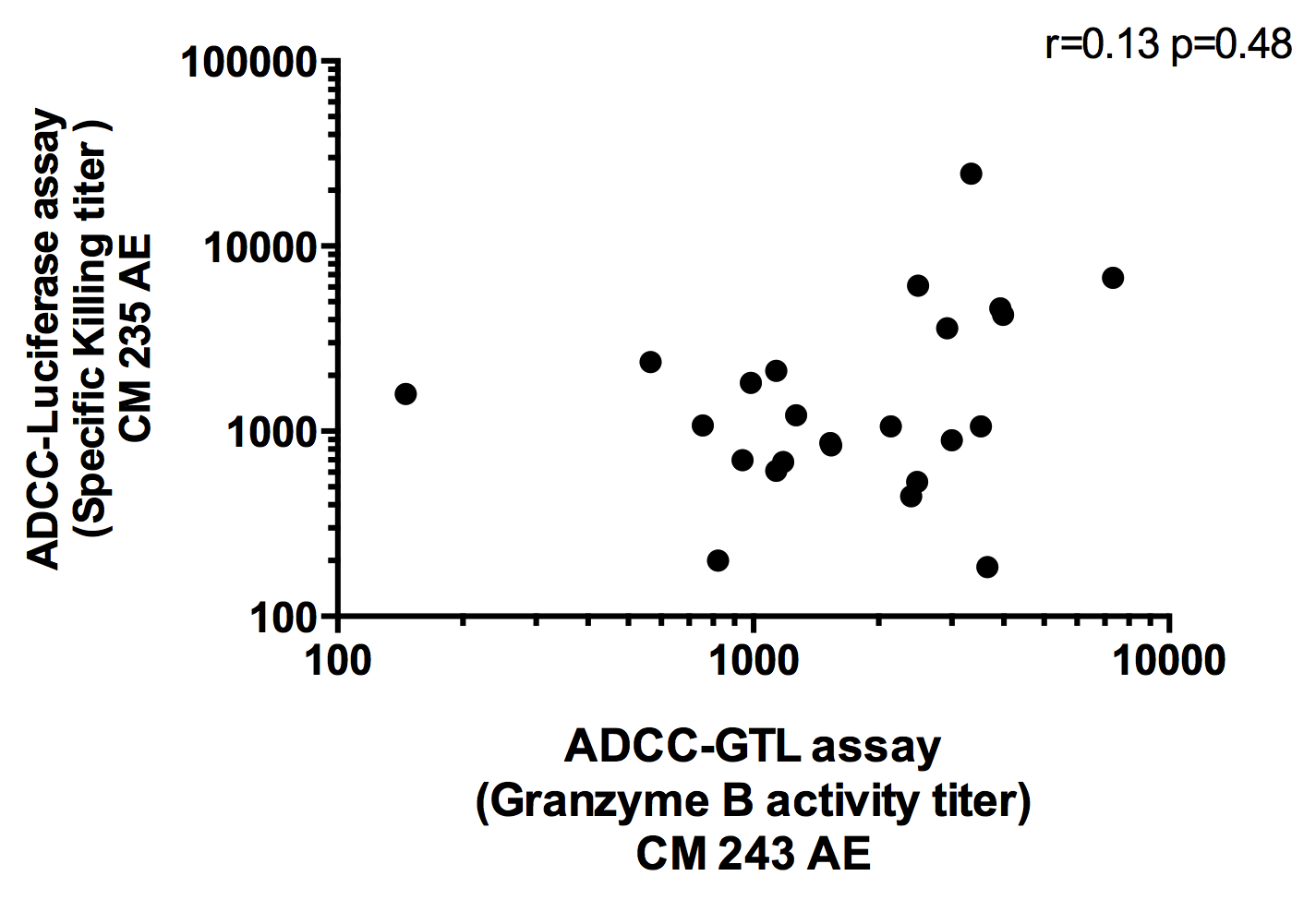 